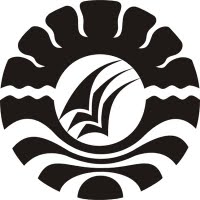 SKRIPSI PENERAPAN KERJA KELOMPOK UNTUK MENGEMBANGKAN PERILAKU SOSIAL ANAK DI TAMAN KANAK-KANAK KECAMATAN TIROANG KABUPATEN PINRANGST.  NURIAH  HADIPROGRAM STUDI PENDIDIKAN GURU PENDIDIKAN ANAK USIA DINI FAKULTAS ILMU PENDIDIKANUNIVERSITAS NEGERI MAKASSAR 2012PENERAPAN KERJA KELOMPOK UNTUK MENGEMBANGKAN PERILAKU SOSIAL ANAK DI TAMAN KANAK-KANAK KECAMATAN TIROANG KABUPATEN PINRANGSKRIPSI Diajukan untuk Memenuhi Persyaratan Memperoleh Gelar Sarjana Pendidikan (S.Pd.) pada Program Studi Pendidikan Guru Pendidikan Anak Usia Dini Strata Satu (S1) Fakultas Ilmu Pendidikan Universitas Negeri MakassarOleh:ST.  NURIAH  HADI084 924 202PROGRAM STUDI PENDIDIKAN GURU PENDIDIKAN ANAK USIA DINI FAKULTAS ILMU PENDIDIKANUNIVERSITAS NEGERI MAKASSAR 2012PERSETUJUAN PEMBIMBINGSkripsi dengan Judul “Penerapan Kerja Kelompok Untuk Mengembangkan Perilaku Sosial Anak di Taman Kanak-Kanak Kecamatan Tiroang Kabupaten Pinrang”.Atas Nama :      Nama	 :  St. Nuriah  Hadi        NIM		:  084 924 202        Prodi 		:  PG-PAUD     Fakultas 	:   Ilmu Pendidikan Setelah diperiksa dan diujikan, dinyatakan  lulus  dan memenuhi syarat untuk memperoleh gelar Sarjana Pendidikan (S.Pd) Pada Prodi PGSD S-1 Fakultas Ilmu Pendidikan Universitas Negeri Makassar.						   Makassar,       Oktober   2012PENGESAHAN SKRIPSISkripsi atas nama St. Nuriah Hadi  NIM. 084 924 202. Judul: Penerapan Kerja Kelompok Untuk Mengembangkan Perilaku Sosial Anak di Taman Kanak-Kanak Kecamatan Tiroang Kabupaten Pinrang. Diterima oleh Panitia Ujian Skripsi Fakultas Ilmu Pendidikan Universitas Negeri Makassar dengan SK Dekan No. 6615/UN36.4/PP/2012. Tanggal  26 September 2012 untuk memenuhi sebagian persyaratan memperoleh gelar Sarjana Pendidikan pada Program Studi Pendidikan Guru Pendidikan Anak Usia Dini  (PGPAUD) pada hari Rabu tanggal  3 Oktober  2012.Disahkan Oleh: An. Dekan PD. Bidang Akademik Drs. M. Ali Latif Amri, M.PdNIP. 19611231 198702 1 045 Panitia Ujian :Ketua	:  Drs. M. Ali Latif Amri, M.Pd	(................................)Sekretaris	:  Dra. Sri Sofiani, M.Pd	(................................)Pembimbing I	:  Dra. Hj. Sumartini, M.Pd	(................................)Pembimbing II	:  Arifin Manggau, S.Pd. M.Pd	(................................)Penguji I	:  Herman, S.Pd, M.Pd	(................................)Penguji II	:  Dra. Istiyani Idrus, M.Si 	(................................)PERNYATAAN KEASLIAN SKRIPSISaya yang bertandatangan di bawah ini :      Nama	 :  St. Nuriah  Hadi        NIM		:  084 924 202        Prodi 		:  PG-PAUD      Fakultas 	:   Ilmu Pendidikan         Skripsi  		: Skripsi  yang saya tulis ini benar-benar merupakan hasil karya sendiri dan bukan merupakan pengambilalihan tulisan atau pikiran orang lain yang saya akui sebagai hasil tulisan atau pikiran sendiri.Apabila di kemudian hari terbukti atau dapat dibuktikan bahwa skripsi ini hasil jiblakan, maka saya bersedia menerima sangsi atas perbuatan tersebut sesuai dengan ketentuan yang berlaku.Makassar,    Oktober   2012St. Nuriah  HadiMOTTO Kegagalan bukan alasan untuk berhenti,Kegagalan adalah pengalaman untuk meraih kesuksesan,Perjuangan dan doa kunci meraih segalanyaKuperuntukkan kepada ayah dan bunda Serta suami dan anak-anakku tercinta yang telah mencurahkan kasih sayang yang tulus, memotivasiku, yang selalu berdoa untuk keselamatan,serta  mencintai dan menyayangiku dengan sepenuh hati sehingga menjadi tumpuan bagiku untuk meraih kesuksesanABSTRAKSt. Nuriah  Hadi   2012.  Penerapan Kerja Kelompok Untuk Mengembangkan Perilaku Sosial Anak di Taman Kanak-Kanak Kecamatan Tiroang Kabupaten Pinrang. Skripsi dibimbing oleh Dra. Hj. Sumartini,  M.Pd dan Arifin Manggau, S.Pd,  M.Pd masing-masing sebagai pembimbing I dan pembimbing II pada Program Studi Pendidikan Guru Pendidikan Anak Usia Dini (PG-PAUD) Fakultas Ilmu Pendidikan Universitas Negeri Makassar.Permasalahan penelitian ini adalah rendahnya perilaku sosial anak TK Kecamatan Tiroang Kabupaten Pinrang.  Rumusan masalah dalam penelitian ini adalah bagaimanakah  penerapan kerja kelompok dapat mengembangkan perilaku sosial anak di Taman Kanak-Kanak Kecamatan Tiroang Kabupaten Pinrang?.. Tujuan penelitian ini adalah mengetahui pengembangan perilaku sosial anak melalui penerapan kerja kelompok di Taman Kanak-Kanak Kecamatan Tiroang Kabupaten Pinrang.  Pendekatan yang digunakan dalam penelitian adalah pendekatan kualitatif dengan jenis penelitian tindakan kelas (PTK) yang berdaur ulang/siklus yaitu meliputi perencanaan, pelaksanaan, observasi, dan refleksi. Fokus penelitian adalah 1) kerja kelompok, dan  2) prilaku sosial. Subjek penelitian adalah guru dan anak di kelompok B Taman Kanak-Kanak Kecamatan Tiroang Kabupaten Pinrang. Tehnik pengumpulan data yang digunakan adalah observasi dan dokumentasi. Analisis data menggunakan analisis kualitatif  dengan cara 1) menyelidiki data, 2) menyajikan data, dan 3) menarik kesimpulan dan verifikasi. Hasil penelitian menunjukkan bahwa ada peningkatan dalam pembelajaran, baik pada aktivitas mengajar guru dan belajar anak.  Peningkatan itu dapat dilihat dari setiap siklus pembelajaran, siklus I  aktivitas mengajar guru kategori baik dan kemampuan belajar  anak  kategori kurang  dan  pada siklus II kemampuan mengajar guru dan belajar anak  kategori baik. Sehingga dapat disimpulkan penerapan kerja kelompok dapat mengembangkan perilaku sosial anak di Taman Kanak-Kanak Kecamatan Tiroang Kabupaten Pinrang.PRAKATASegala puji syukur peneliti panjatkan kehadirat Allah SWT, karena berkat rahmat dan karunia-Nya bagi kita semua,  sehingga skripsi yang berjudul                           “ Penerapan Kerja Kelompok Untuk Mengembangkan Perilaku Sosial Anak di Taman Kanak-Kanak Kecamatan Tiroang Kabupaten Pinrang” dapat diselesaikan dengan baik.Penulis menyadari bahwa dalam proses penulisan skripsi ini banyak mengalami kendala, namun berkat bantuan, bimbingan, kerjasama dari berbagai pihak dan berkah dari Tuhan sehingga kendala-kendala yang dihadapi tersebut dapat diatasi. Untuk itu penulis menyampaikan ucapan terima kasih dan penghargaan kepada                                 Dra. Hj. Sumartini,  M.Pd dan Arifin Manggau, S.Pd,  M.Pd masing-masing sebagai pembimbing I dan pembimbing II  yang telah dengan sabar, tekun, tulus dan ikhlas meluangkan waktu, tenaga, dan pikiran untuk memberikan bimbingan, motivasi, arahan, dan saran-saran yang berharga kepada penulis selama penyusunan skripsi.Pada kesempatan ini penulis juga menyampaikan ucapan terima kasih kepada:Prof. Dr. H. Arismunandar, M.Pd selaku Rektor Universitas Negeri Makassar yang telah memberikan izin kepada penulis untuk mengikuti pendidikan Program studi PG-PAUD. Prof.Dr. Ismail Tolla,M.Pd, selaku Dekan FIP UNM, Drs. M. Ali Latif Amri, M.Pd, selaku Pembantu Dekan I, Drs. Andi Mappincara, M.Pd, selaku Pembantu Dekan II, Drs. Muh. Faisal, M.Pd selaku Pembantu Dekan III yang telah mengizinkan, memberikan kesempatan kepada penulis untuk melaksanakan penelitian dan menyiapkan sarana dan prasarana yang dibutuhkan selama menempuh pendidikan Program S1 FIP UNM.Dra. Sri Sofiani, M.Pd  selaku Ketua dan  Arifin Manggau, S.Pd., M.Pd selaku Sekretaris pada Program Studi Pendidikan Guru Pendidikan Anak Usia Dini yang telah mengizinkan, memberikan kesempatan kepada penulis untuk melaksanakan penelitian dan menyiapkan sarana dan prasaran yang dibutuhkan selama menempuh pendidikan Program S1 PG-PAUD FIP UNM. Bapak dan Ibu Dosen serta segenap staf Prodi PG-PAUD  FIP UNM yang telah memberikan bekal ilmu pengetahuan sehingga penulis dapat melaksanakan penelitian dan menyelesaikan studi dengan baik.Kedua orang tua, yang telah banyak memberikan dorongan, doa dan rasa bangga serta rasa percaya diri, memotivasi serta menasehati sehingga penulis dimampukan untuk mengikuti pendidikan ini sampai selesai. Kepala sekolah  Taman Kanak-Kanak Kecamatan Tiroang Kabupaten Pinrangserta semua guru di lingkungan TK  tersebut yang telah banyak membantu kelancaran dalam pelaksanaan penelitian ini.Rekan-rekan mahasiswa Program S1 Kelas PG_PAUD  Parepare FIP UNM  serta semua pihak yang tidak dapat disebutkan satu persatu yang dengan sabar membantu penyelesaian skripsi  ini.Akhirnya dengan penuh rasa syukur penulis mengucapkan banyak terimakasih kepada seluruh pihak yang telah mendukung penulis dengan harapan agar skripsi ini dapat berguna bagi peneliti, pihak fakultas dan pembaca yang budiman.					Makassar,        Oktober   2012								 Penulis,DAFTAR ISIHALAMAN SAMPUL 		iHALAMAN JUDUL 		iiPERSETUJUAN PEMBIMBING		iiiPERNYATAAN KEASLIAN SKRIPSI		ivMOTTO DAN PERUNTUKKAN  		vABSTRAK 		viPRAKATA 		viiDAFTAR ISI 		ixDAFTAR TABEL		xiDAFTAR GAMBAR		xiiDAFTAR LAMPIRAN 		xiiiBAB I PENDAHULUAN Latar Belakang Masalah 		1Rumusan Masalah		3Tujuan Penelitian 		3Manfaat Penelitian		3BAB II KAJIAN PUSTAKA KERANGKA PIKIR DAN        HIPOTESIS TINDAKAN Kajian Pustaka 		5Kerangka Pikir 		12Hipotesis Tindakan 		13BAB III METODE PENELITIAN Pendekatan dan Jenis Penelitian 		14Fokus  Penelitian 		15Setting Penelitian		15Prosedur  Penelitian		15Tehnik Pengumpulan Data		17Tehnik Analisis Data		18Indikator Keberhasian		19BAB IV HASIL PENELITIAN DAN PEMBAHASANDeskripsi Kegiatan dan Hasil Penelitian 		20Pembahasan		40BAB V KESIMPULAN DAN SARANKesimpulan 		47Saran		47DAFTAR PUSTAKA		49LAMPIRAN		50DAFTAR TABELTabel			  	Judul						 Halaman Indikator  Keberhasilan	19DAFTAR GAMBARGambar	                                  Judul                                                          Halaman                                                                                                      Bagan Kerangka  Pikir  Peneltian    	 	13 Tahap-Tahap Penelitian . 		16                      DAFTAR  LAMPIRANLampiran                                   Judul                                                           HalamanRencana Kegiatan Harian Siklus I		51Kisi-kisi penilaian Siklus I		57Hasil observasi aktivitas belajar anak siklus I		60Rencana Kegiatan Harian Siklus I		66Kisi-kisi penilaian Siklus II		72Hasil observasi aktivitas belajar anak siklus II		75Dokumentasi Penelitian 		81Riwayat Hidup 		84Pembimbing I Dra. Hj. Sumartini,  M.Pd NIP. 19491228  197803 2 002             Pembimbing II Arifin Manggau, S.Pd,  M.Pd NIP.19700402 200604 1 001Disahkan  : Ketua Prodi  PG- PAUD FIP UNM                                               Dra. Sri  Sofiani, M.PdNIP. 19530202 198010 2 001Disahkan  : Ketua Prodi  PG- PAUD FIP UNM                                               Dra. Sri  Sofiani, M.PdNIP. 19530202 198010 2 001